Орловская область Ливенский районМуниципальное бюджетное общеобразовательное учреждение«Сахзаводская средняя общеобразовательная школа»Расписание работыСогласовано:Зам. директора по УРС. Н. Кудинова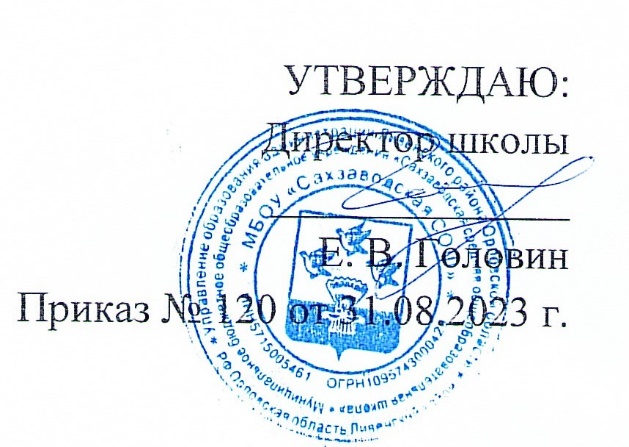 Название кружка/секциипонедельниквторниксредачетвергпятницасубботаПодвижные игры(внеурочная деятельность)Проскурин С.Е3а,б8.10-8.50Проскурин С.Е3а,б8.10-8.50ГимнастикаКиселева Е.В.12.15-15.00Киселева Е.В.12.20-14.00ВолейболХолоимов С.В.16.00-18.00Киселева Е.В.8.10-8.50Холоимов С.В.16.00-18.00Холоимов С.В.17.00-19.00БадминтонКиселева Е.В.14.15-16.35Спортивный туризмКиселева Е.В.15.00-17.00Киселева Е.В.18.00-20.00Спортивные танцыСоколова Н.И.12.15-15.30Соколова Н.И.12.15-15.30ШахматыКудинова С.И14.20-15.40Кудинова С.И14.20-15.40ПлаваниеСоколова Н.И.Киселева Е.В.16.00-18.00Легкая атлетикаДавлетчин А.В.18.00-19.30Давлетчин А.В.18.00-19.30СамбоПищулин А.В.13.15-15.30Пищулин А.В.13.15-15.30